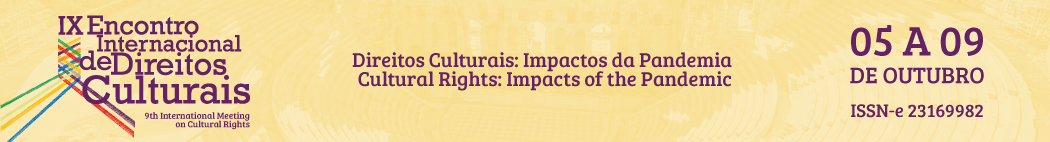 Inserir o título aqui (Times New Roman, 14; Negrito, Caixa alta; Centralizado).Inserir o título em língua estrangeira aqui.O título deve ser claro e conciso. Não ultrapasse duas linhas e utilize parágrafo único. Não tecle "enter" no título.Inserir os nomes dos autores aqui (Times New Roman, 10). Escrever por extenso todo o nome sem abreviações. Alinhar à direita e indicar breve currículo em nota de rodapé. Inserir o resumo (Times, 10, ESPAÇAMENTO simples) – Atenção para não ultrapassar as margens laterais. O resumo deve ter entre 100 a 250 palavras e conter de três a cinco palavras-chaves, separadas por ponto e alinhadas à esquerda Inserir o resumo em língua estrangeira (Times, 10, ESPAÇAMENTO simples) – Atenção para não ultrapassar as margens laterais. O Resumo deve ter entre 100 a 250 palavras e conter de três a cinco palavras-chaves, separadas por ponto e alinhadas à esquerdaInserir a introdução contendo a contextualização do problema estudado, com suporte nas referências. (Times, 12, ESPAÇAMENTO 1,5) – Atenção para não ultrapassar as margens laterais.	Inserir a descrição da metodologia utilizada para a obtenção dos resultados (Times, 12, ESPAÇAMENTO 1,5) – Atenção para não ultrapassar as margens laterais.	  RESULTADOS E DISCUSSÃOInserir a apresentação e discussão, de forma clara e objetiva, dos resultados obtidos (Times, 12, ESPAÇAMENTO 1,5) – Atenção para não ultrapassar as margens laterais.	Inserir a síntese dos resultados obtidos, destacando sua importância (Times, 12, ESPAÇAMENTO 1,5) – Atenção para não ultrapassar as margens laterais.  REFERÊNCIASInserir as referências bibliográficas segundo a norma da ABNT (Times, 12) – Atenção para não ultrapassar as margens lateraisRESUMORESUMO EM LÍNGUA ESTRANGEIRAINTRODUÇÃOMETODOLOGIACONCLUSÃO